真教学第706号真子育第323号令和2年11月27日保護者　様真庭市教育委員会学校教育課長真庭市健康福祉部子育て支援課長インフルエンザに係る治癒証明書の取扱いの変更について（通知）　現在、真庭市教育委員会、真庭市健康福祉部子育て支援課では、インフルエンザ（特定鳥インフルエンザ及び新型インフルエンザ等感染症を除く。以下同じ。）に罹患し、出席停止となった場合、再登校・再登園に当たっては、原則として医師が作成する治癒証明書を取得し、学校・園へ提出することとしているところです。　このたび、インフルエンザ流行期に治癒証明書の取得のために医療機関を再度受診することによる他の感染症に罹患するリスク及び保護者の負担等を考慮し、治癒証明書の取扱いを次のとおり変更しますので、適切に対応願います。記１　インフルエンザに係る治癒証明書の取扱いについて　　今季に限り（令和2年～令和3年春）、再登校・再登園に当たっては、原則として、治癒証明書の学校・園への提出は不要とし、その代替として、インフルエンザ罹患報告書を学校・園に提出することとします。流れについては「インフルエンザ発症から登校・登園までの流れ」をご確認ください。　　なお、本対応については、真庭市、新庄村内の医療機関に限ります。ご不明な場合は、下記担当まで連絡ください。２　その他の感染症に係る治癒証明書の取扱いについて　　学校保健安全法施行規則第18条に規定するインフルエンザ以外の感染症に係る治癒証明書の取扱いについては従前どおりとし、原則として、学校・園に提出を要することとします。令和2年冬季～令和3年春季インフルエンザ発症から登校・登園までの流れ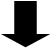 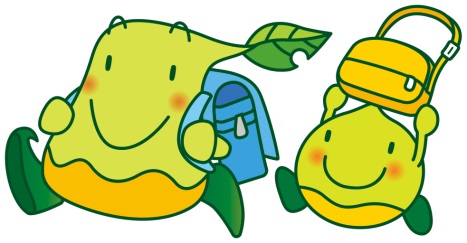 令和2年冬季～令和3年春季用インフルエンザ罹患報告書　　　　　　　　学校・園　　　年　　　　組　　氏名　　　　　　　　　　　　　　　　　（医療機関記入欄）発症日：令和　　　年　　　月　　　日診断日：令和　　　年　　　月　　　日医療機関名：診断名：インフルエンザ　　Ａ型　　・　　Ｂ型　　・　　不明　　　　　（該当するものに○を付けてください）（保護者記入欄）解熱日：令和　　　年　　　月　　　日令和　　　年　　　月　　　日保護者氏名（自署）　：　　　　　　　　　　　　　　　　【発症日からの経過】毎日、検温をして、下記の表に記入してください。※発症した日を０日目とします。インフルエンザ罹患報告書　　真庭　学校・園　１　年　　２　組　　氏名　　　　真庭　はなこ　　　　　　　　（医療機関記入欄）発症日：令和　２　年　１２ 月　８　日診断日：令和　２　年　１２ 月　９　日医療機関名：　■■■クリニック診断名：インフルエンザ　　Ａ型　　・　　Ｂ型　　・　　不明　　　　　（該当するものに○を付けてください）（保護者記入欄）解熱日：令和　２　年　１２ 月 １０ 日令和　２　年　１２ 月　１４　日保護者氏名（自署）　：　　真庭　　太郎　　　　　　　　　　　　　　【発症日からの経過】毎日、検温をして、下記の表に記入してください。※発症した日を０日目とします。発症後月日（曜日）測定時刻：体温0日目月　　日（　　 ）　時　　　分：　　　．　　℃1日目月　　日（　　 ）　時　　　分：　　　．　　℃2日目月　　日（　　 ）　時　　　分：　　　．　　℃3日目月　　日（　　 ）　時　　　分：　　　．　　℃4日目月　　日（　　 ）　時　　　分：　　　．　　℃5日目月　　日（　　 ）　時　　　分：　　　．　　℃6日目月　　日（　　 ）　時　　　分：　　　．　　℃7日目月　　日（　　 ）　時　　　分：　　　．　　℃8日目月　　日（　　 ）　時　　　分：　　　．　　℃発症後月日（曜日）測定時刻：体温0日目１２月８日（木）１９時００分：３８．８℃1日目１２月９日（金）１０時００分：３７．８℃2日目１２月１０日（土）１７時００分：３６．５℃3日目１２月１１日（日）１０時００分：３６．５℃4日目１２月１２日（月）１５時００分：３６．３℃5日目１２月１３日（火）１９時００分：３６．５℃6日目１２月１４日（水）6時00分：３６．５℃7日目月　 日（　）　時　　分：　　．　℃8日目月　 日（　 ）　時　　分：　　．　℃